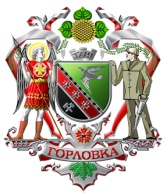 АДМИНИСТРАЦИЯ ГОРОДА ГОРЛОВКАРАСПОРЯЖЕНИЕглавы администрации05   февраля   2016 г.		                                                № 61-рг. ГорловкаОб утверждении списка народных заседателейна 2016 годДля обеспечения деятельности Центрально-Городского межрайонного суда города Горловка Донецкой Народной Республики при отправлении правосудия, руководствуясь Постановлением Cовета Министров Донецкой Народной Республики от 22 октября 2014 года № 40-2 «О судебной системе», пунктом 3.8.1, 4.1 Положения об администрации города Горловка:1. Считать утратившим силу распоряжение главы администрации города Горловка от 13 июля 2015 года № 290-р «Об утверждении списка народных заседателей».2. Утвердить список народных заседателей на 2016 год для участия в рассмотрении судебных дел Центрально-Городским межрайонным судом города Горловка Донецкой Народной Республики (прилагается).3. Данное распоряжение подлежит опубликованию на официальном сайте администрации города Горловка.И.о. главы администрации				    	             С.Ф. КИМ 